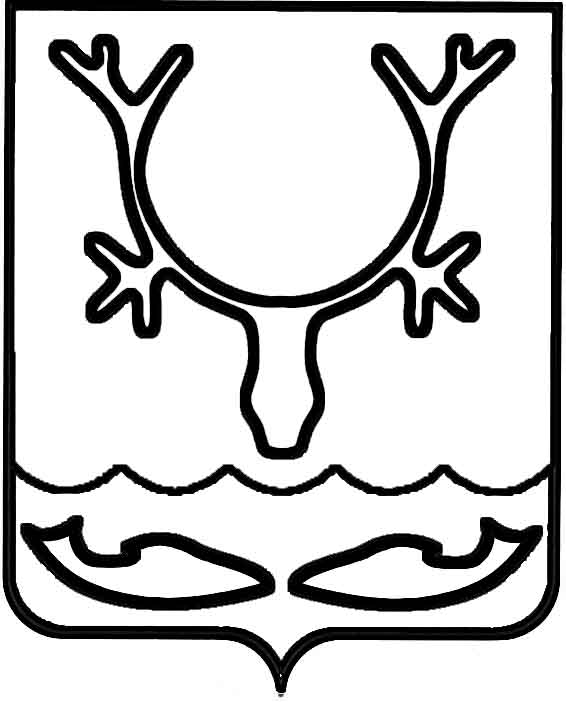 Администрация МО "Городской округ "Город Нарьян-Мар"ПОСТАНОВЛЕНИЕот “____” __________________ № ____________		г. Нарьян-МарВ соответствии с постановлением Администрации Ненецкого автономного округа от 23.12.2014 № 501-п "Об утверждении порядка осуществления временных ограничений или прекращения движения транспортных средств по автомобильным дорогам регионального или межмуниципального значения Ненецкого автономного округа, автомобильным дорогам местного значения муниципальных образований Ненецкого автономного округа", в целях обеспечения безопасности дорожного движения при проведении митинга-концерта, посвященного Международному Дню Весны и Труда, Администрация МО "Городской округ "Город Нарьян-Мар"П О С Т А Н О В Л Я Е Т:1.	Ввести запрет на движение всех транспортных средств по ул. Смидовича              (на участке от ул. Полярная до ул. Ненецкая) и по ул. Ненецкая (на участке                           от ул. им. И.П. Выучейского до ул. Смидовича) в период с 10.00 до 11.00 часов 1 мая 2019 года.2.	Управлению строительства, ЖКХ и градостроительной деятельности Администрации МО "Городской округ "Город Нарьян-Мар" разработать схему организации дорожного движения на период проведения мероприятия.3.	Муниципальному бюджетному учреждению "Чистый город" обеспечить установку соответствующих временных дорожных знаков на период введения запрещения движения транспортных средств.4.	Управлению организационно-информационного обеспечения Администрации МО "Городской округ "Город Нарьян-Мар" проинформировать пользователей местными автомобильными дорогами через средства массовой информации и информационно-телекоммуникационную сеть "Интернет" на сайте www.adm-nmar.ru  о запрещении движения.5.	Рекомендовать отделу ГИБДД УМВД России по Ненецкому автономному округу в период временного запрещения движения транспорта осуществлять постоянный контроль за исполнением пользователями местных автомобильных дорог ограничений движения.6.	Контроль за исполнением настоящего постановления оставляю за собой.2404.2019448О прекращении движения транспортных средств по ул. Смидовича и ул. Ненецкая          1 мая 2019 годаГлава МО "Городской округ "Город Нарьян-Мар" О.О.Белак